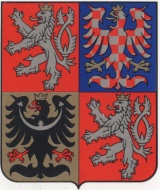 Sdělení:Obec Županovice, okres Jindřichův Hradec, informuje, že funkci pověřence pro ochranu osobních údajů pro ni bude od 25.5.2018 vykonávat paní Mária  Chvajová Staňková, Mgr,e-mailová adresa: stankova@stankovapartneri.cz.                                                                                 Luboš Bureš ml., starosta obce Županovice,v.r.